SERVIÇO PÚBLICO FEDERAL MINISTÉRIO DA EDUCAÇÃO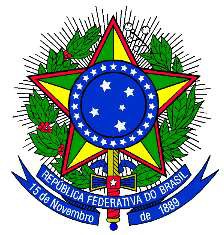 UNIVERSIDADE FEDERAL DO RIO GRANDE - FURGPRÓ-REITORIA DE GESTÃO E DESENVOLVIMENTO DE PESSOAS - PROGEPRESULTADO DA SOLICITAÇÃO DE ISENÇÃO DE PAGAMENTO DA TAXA DE INSCRIÇÃO PROCESSO SELETIVO SIMPLIFICADO PARA CONTRATAÇÃO POR TEMPO DETERMINADOEDITAL Nº 20/2023, PUBLICADO NO DOU EM 23/05/202331 de maio de 2023.NOME DO REQUERENTENIS INFORMADOSITUAÇÃOCÓDIGO DO MOTIVOMOTIVOPROCESSO E UNIDADE ACADÊMICACÉSAR AUGUSTUS FERNANDES DA SILVA12493935596 DEFERIDO---------Processo 23116.006993/2023-26 - FAMEDSAMANTA CARNIERE RODRIGUES20438228221DEFERIDO-----Processo 23116.001454/023-09 - ILA